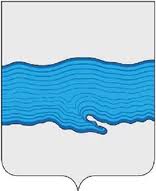 РОССИЙСКАЯ ФЕДЕРАЦИЯ АДМИНИСТРАЦИЯ   ПЛЕССКОГО  ГОРОДСКОГО  ПОСЕЛЕНИЯ ПРИВОЛЖСКОГО МУНИЦИПАЛЬНОГО РАЙОНА ИВАНОВСКОЙ ОБЛАСТИПОСТАНОВЛЕНИЕ«31» августа 2020 г.                                                                                           № 137     г. ПлесОб утверждении муниципальной программы                                                 «Энергосбережение и  повышение энергетической эффективности в Плесском городском поселении на 2021– 2023 годы» В соответствии со статьей 179,179.3 Бюджетного кодекса Российской Федерации, Федеральным законом от 06.10.2003 № 131-ФЗ «Об общих       принципах организации местного самоуправления в Российской Федерации», Постановлением Главы Администрации Плесского городского поселения от 05.08.2014 № 151 «Об утверждении Порядка разработки, реализации и оценки эффективности муниципальных программ Плёсского городского поселения» администрация Плесского городского поселения ПОСТАНОВЛЯЕТ:Утвердить муниципальную программу «Энергосбережение и             повышение энергетической эффективности в Плесском городском поселении на 2021– 2023 годы».Признать утратившим силу постановление администрации Плесского городского поселения от 11 мая 2020 № 74-п «Об утверждении муниципальной программы «Энергосбережение и повышение энергетической эффективности в Плесском городском поселении на 2020-2022 годы»Разместить данное постановление на официальном сайте           администрации Плесского городского поселения.  Контроль, за исполнением настоящего Постановления оставляю за собой.Настоящее Постановление вступает в силу с 01.01.2021 года. Врип главы Плесского городского поселения                                                                                         И.Г. Шевелев                          Приложение к  Постановлению администрации                                                                        Плесского городского поселения от 31.08.2020 г.  №137  ПРОГРАММА В ОБЛАСТИ ЭНЕРГОСБЕРЕЖЕНИЯИ ПОВЫШЕНИЯ ЭНЕРГЕТИЧЕСКОЙ ЭФФЕКТИВНОСТИПлесского городского поселения на 2021– 2023 годыг. Плес2020 г.Муниципальная программа Плесского городского поселения «Энергосбережение и повышение энергетической эффективности в Плесском городском поселении на 2021-2022 годы»Паспорт муниципальной ПрограммыПримечание: Настоящая Программа может уточняться по мере принятия органами государственной власти основополагающих нормативно-методических документов, регламентирующих разработку и реализацию программ энергосбережения и повышения энергоэффективности организации, осуществляющей регулируемые виды деятельности.Анализ текущей ситуации в сфере реализации муниципальной ПрограммыСистематическая работа в области энергосбережения и повышения энергетической эффективности в различных секторах и сферах экономики России началась после принятия Федерального закона Российской Федерации от № 261-ФЗ «Об энергосбережении и о повышении энергетической эффективности, и о внесении изменений в отдельные законодательные акты Российской Федерации» (далее- Закон)Данный Закон - стал базовым документом, определяющим и политику Плесского городского поселения в области энергосбережения и повышения энергетической эффективности.В связи с трудным финансовым положением организаций, сложной ситуацией в бюджетной сфере района с каждым годом работа в данном направлении становится все актуальнее.Наиболее проблемная сфера - сфера ЖКХ, где проблемы связаны с многолетним недофинансированием капитального ремонта, реконструкций жилищного фонда и коммунальной инфраструктуры. За прошедшее десятилетие существенно увеличился износ коммунальных объектов, что привело к снижению надежности, экологической безопасности эксплуатации инженерных систем, повышению текущих расходов на их содержание.В Плесском городском поселении проводятся следующие мероприятия по внедрению энергосберегающих технологий и повышению энергоэффективности во всех сферах деятельности:Участие в федеральных и региональных программах.Проведение капитального ремонта в МКД.Осуществление поэтапного перехода на отпуск ТЭР потребителям в соответствии с показателями коллективных (общедомовых) приборов учета.Результат - улучшение энергетических характеристик зданий за счет утепления фасадов, чердачных и подвальных помещений, замены внутренних сетей, установки общедомовых приборов учета ТЭР.Проведение работ по замене светильников и ламп наружного освещения на более современные энергосберегающие.В бюджетной сфере, в связи со сложной финансовой ситуацией, проблема энергосбережения и повышения энергетической эффективности, снижения расходов бюджета на потребление ТЭР становится еще актуальнее.В рамках реализации Закона в муниципальных учреждениях проведены энергетические обследования, где определены перечни мероприятий по энергосбережению и повышению энергетической эффективности.Для учета и анализа потребления ТЭР в муниципальных учреждениях устанавливаются приборы учета потребления ТЭР. Данные об оснащенности приборами учета на текущий момент приведены в нижеследующей таблице 2.Таблица 2Из приведенной таблицы видно, что муниципальные учреждения оснащены приборами учета на 92 %.Для выполнения требований Закона, а также для учета и анализа фактического потребления ТЭР необходимо продолжать работу по установке недостающих приборов учета.Из вышеуказанного следует, что энергосбережение является актуальным и необходимым условием нормального функционирования всех сфер деятельности района. При непрерывном росте цен на энергоресурсы, только повышение эффективности использования энергоносителей, позволит добиться экономии как топливно - энергетических, так и финансовых ресурсов.Цель (цели) и ожидаемые результаты реализации муниципальнойПрограммыЦель Программы - повышение эффективности использования топливноэнергетических ресурсов.Программа реализуется посредством подпрограммы «Энергетическая эффективность».Результатами реализации Программы планируется:снижение удельных показателей потребления электрической и тепловой энергии, воды и природного газа, сокращение потерь энергоресурсов;сокращение расхода бюджетных средств на возмещение выпадающих доходов теплоснабжающим организациям при государственном регулировании тарифов на тепловую энергию для населения;вывод из эксплуатации нерентабельных источников теплоснабжения;сокращение выбросов продуктов сгорания при производстве тепловой энергии, в т.ч. выбросов вредных веществ.Целевые показатели муниципальной Программы, характеризующие ситуацию в сфере энергосбережения и повышения энергетическойэффективностиРасчет значений целевых показателей в области энергосбережения и повышения энергетической эффективности, достижение которых обеспечивается в результате реализации Программы, выполнен в соответствии с Методикой расчета значений целевых показателей в области энергосбережения и повышения энергетической эффективности, в том числе в сопоставимых условиях, утвержденной Приказом Минэнерго России от 30.06.2014 № 399Таблица №3Ресурсное обеспечение муниципальной ПрограммыДанные о ресурсном обеспечении реализации Программы представлены в таблице 4.Таблица №4Примечание:Реализация Программы предусматривает привлечение софинансирования за счет средств федерального, областного бюджетов и бюджета Плесского городского поселения, объем бюджетных ассигнований которых будет уточняться после подведения результатов ежегодно проводимого конкурсного отбора субъекта Российской Федерации, а также по результатам отбора инвестиционных проектов. Уровень софинансирования бюджета Плесского городского поселения будет определяться в каждом конкретном случае.Приложение 1 к муниципальной программе Плесского городского поселения «Энергосбережение и повышение энергетической эффективностив Плесском городском поселении на 2021-2023 годы»Подпрограмма: «Энергетическая эффективность»1. Паспорт подпрограммыКраткая характеристика сферы реализации подпрограммыСфера реализации подпрограммы характеризуется большим процентом физического износа основных фондов: жилой фонд - 40%, водозаборы - 94%, водопроводные сети - 97%.В сложившейся ситуации необходимо реализовать комплекс мер, направленный на расширение практики применения энергосберегающих технологий при модернизации, реконструкции и капитальном ремонте основных фондов, внедрение передовых энергосберегающих технологий.В связи с трудным финансовым положением организаций, дефицитным характером бюджета района, мероприятия планируется осуществлять за счет внебюджетных источников и участия в федеральных и региональных программах. Реализация подпрограммы в бюджетной сфере характеризуется большой долей расходов на ТЭР.Наибольший удельный вес занимают затраты на электрическую энергию.В ходе проведения обязательных энергетических обследований муниципальных учреждений выявлен потенциал энергосбережения и определен перечень мероприятий, направленных на энергосбережение и повышение энергетической эффективности.Энергетическим обследованием определено, что основные энергетические потери здания - это потери тепловой энергии, которые проходят через ограждающие конструкции: окна, крышу, пол, стены.Реализация мероприятий позволит не только выполнить требования Закона в части снижения объемов потребления ТЭР на 3% в год в разрезе каждого вида ТЭР, но и тем самым снизить бремя финансовой нагрузки на бюджет района.Мероприятия подпрограммыВ рамках реализации подпрограммы предполагается осуществить следующие мероприятия:Анализ отчетных топливно-энергетических балансов.Участие в программах Ивановской области.Переселение граждан из аварийного жилищного фонда.Проведение капитального ремонта МКД.Реализация инвестиционных соглашений по переводу потребителей на получение тепловой энергии от газовых котельных взамен котельных, использующих в качестве топлива топочный мазут, с использованием энергоэффективных технологий с высоким коэффициентом полезного действия.Строительство объекта «Газификация д. Утес, с. Пеньки Плесского городского поселения Приволжского района Ивановской области».Замена источника теплоснабжения в селе Пеньки Плесского городского поселения.Работа с организациями, осуществляющими управление МКД на территории Плесского городского поселения, о проведении энергосберегающих мероприятий в рамках договоров на управление МКД: выполнение текущих ремонтов, направленных на улучшение энергетических характеристик зданий, установка датчиков движения, энергосберегающих ламп.В рамках реализации подпрограммы в бюджетной сфере планируется осуществить комплекс мероприятий, направленный на энергосбережение и повышение энергетической эффективности использования ТЭР:утверждение лимитов потребления ТЭР муниципальным учреждениям,заключение энергосервисных контрактов.Данные о ресурсном обеспечении мероприятий подпрограммы приведены в нижеследующей таблице 2.Таблица 2.Примечание:	Реализация	подпрограммы, предусматривает привлечениесофинансирования за счет средств федерального, областного бюджетов и бюджета Плесского городского поселения, объем бюджетных ассигнований которых будет уточняться после подведения результатов ежегодно проводимого конкурсного отбора субъекта Российской Федерации, а также по результатам отбора инвестиционных проектов. Уровень софинансирования бюджета Плесского городского поселения будет определяться в каждом конкретном случае.Ожидаемые результаты реализации подпрограммыБлагодаря реализации подпрограммы в 2021-2023 годы ожидается:Снизить показатели:удельный расход тепловой энергии в многоквартирных домах (в расчете на 1 кв. метр общей площади);удельный расход холодной воды в многоквартирных домах (в расчете на 1 жителя);удельный расход горячей воды в многоквартирных домах (в расчете на 1 жителя);удельный расход электрической энергии в многоквартирных домах (в расчете на 1 кв. метр общей площади);удельный расход природного газа в многоквартирных домах с индивидуальными системами газового отопления (в расчете на 1 кв. метр общей площади);удельный расход природного газа в многоквартирных домах с иными системами теплоснабжения (в расчете на 1 жителя);удельный суммарный расход энергетических ресурсов в многоквартирных домах.Повысить эффективность и надежность функционирования систем инженерной инфраструктуры.Реализация подпрограммы в бюджетной сфере должна обеспечить в период с 2021 по 2023 годы снижение в натуральном выражении в сопоставимых условиях объемов потребления ТЭР на 9%.Целевые показатели реализации подпрограммы приведены в нижеследующей таблице 3:Таблица 3Наименование Программы и срок ее реализации«Энергосбережение и повышение энергетической эффективности в Плесском городском поселении на 2021-2023 годы»Срок реализации Программы: 2021-2023 годыНаименованиеадминистратораПрограммыАдминистрация Плесского городского поселения ПереченьисполнителейПрограммыАдминистрация Плесского городского поселенияЦель (цели) ПрограммыСнижение потребления топливно-энергетических ресурсов (ТЭР) за счет реализации энергосберегающих мероприятий на основе внедрения энергоэффективных технологийОбъемы ресурсного обеспечения Программы по годам ее реализации в разрезе источников финансированияОбщий объем бюджетных ассигнованийгод - 0,00 руб.,год - 0,00 руб.,2023 год - 0,00 руб.Внебюджетные источники:2021год - 0,00 руб.,год - 0,00 руб.,2023 год - 0,00 руб.ПоказательНеобходимое количество ПУ, шт.Установлено и введено в эксплуатацию, шт.Электроэнергия7,007,00Тепловая энергия2,002,00Вода холодная5,004,00Вода горячая0,000,00Газ1,001,00№п/пНаименование показателяЕд. изм.2021план2022план2023план1.Общие целевые показатели в области энергосбережения и повышения энергетической эффективности1.1.Доля объема электрической энергии, расчеты за которую осуществляются с использованием приборов учета, в общем объеме электрической энергии, потребляемой на территории Приволжского муниципального района%1001001001.2.Доля объема тепловой энергии, расчеты за которую осуществляются с использованием приборов учета, в общем объеме тепловой энергии, потребляемой на территории Приволжского муниципального района%1001001001.3.Доля объема холодной воды, расчеты за которую осуществляются с использованием приборов учета, в общем объеме холодной воды%80,085,090,01.Общие целевые показатели в области энергосбережения и повышения энергетической эффективности1.1.Доля объема электрической энергии, расчеты за которую осуществляются с использованием приборов учета, в общем объеме электрической энергии, потребляемой на территории Плесского городского поселения%1001001001.2.Доля объема тепловой энергии, расчеты за которую осуществляются с использованием приборов учета, в общем объеме тепловой энергии, потребляемой на территории Плесского городского поселения%86,086,086,01.3.Доля объема холодной воды, расчеты за которую осуществляются с%80,085,090,01.Общие целевые показатели в области энергосбережения и повышения энергетической эффективности1.1.Доля объема электрической энергии, расчеты за которую осуществляются с использованием приборов учета, в общем объеме электрической энергии, потребляемой на территории Плесского городского поселения%1001001001.2.Доля объема тепловой энергии, расчеты за которую осуществляются с использованием приборов учета, в общем объеме тепловой энергии, потребляемой на территории Плесского городского поселения%62,065,065,01.3.Доля объема холодной воды, расчеты за которую осуществляются с использованием приборов учета, в общем объеме холодной воды%60,065,065,01.4.Доля объема горячей воды, расчеты за которую осуществляются с использованием приборов учета, в общем объеме горячей воды, потребляемой на территории Плесского городского поселения%0,00,00,02.Целевые показатели в областиэнергосбережения и повышения энергетической эффективности в жилищном фонде2.1.Удельный расход электрической энергии в многоквартирных домахкВт/ч на 1 проживающего3403403402.2.Удельный расход тепловой энергии вмногоквартирных домах.Гкал на 1м2 общей площади0,1960,1960,1962.3.Удельный расход холодной воды в многоквартирных домах1м3 на 1 проживаю щего43,442,142,12.4.Удельный расход горячей воды в многоквартирных домах1м3 на 1 проживаю щего16,016,016,02.5.Удельный расход природного газа в многоквартирных домахм3 на 1 проживаю щего3763763761.4.Доля объема горячей воды, расчеты за которую осуществляются с использованием приборов учета, в общем объеме горячей воды, потребляемой на территории Плесского городского поселения%0,00,00,02.Целевые показатели в областиэнергосбережения и повышения энергетической эффективности в жилищном фонде2.1.Удельный расход электрической энергии в многоквартирных домахкВт/ч на 1 проживаю щего3403403402.2.Удельный расход тепловой энергии вмногоквартирных домах.Гкал на 1м2 общей площади0,1960,1960,1962.3.Удельный расход холодной воды в многоквартирных домах1м3 на 1 проживаю щего43,442,142,12.4.Удельный расход горячей воды в многоквартирных домах1м3 на 1 проживаю щего17,517,517,52.5.Удельный расход природного газа в многоквартирных домахм3 на 1 проживаю щего3763763763.Целевые показатели в областиэнергосбережения и повышения энергетической эффективности в муниципальном секторе3.1.Удельный расход электрической энергиикВт/ч на 1 проживаю щего6060603.2.Удельный расход тепловой энергииГкал на 1м2 общей площади0,1460,1420,1423.3.Удельный расход холодной воды1м3 на 1 проживаю щего1,11,11,13.4.Удельный расход горячей воды1м3 на 1 проживаю щего0,00,00,03.5.Удельный расход природного газам3 на 1 проживаю щего1,531,531,53№п/пНаименование Программы (подпрограммы)/Источник ресурсного обеспечения202120222023Программа «Энергосбережение и повышение энергетической эффективности в Плесском городском поселении на 2020-2022 годы», всего:0,000,000,00Бюджетные ассигнования- Бюджет Приволжского муниципального района0,000,000,00Подпрограммы1.Подпрограмма «Энергетическая эффективность»Бюджетные ассигнования- Бюджет Плесского городского поселения 0,000,000,00Наименованиеподпрограммы   «Энергетическая эффективность»Срок реализации подпрограммы   2021-2023 годыПеречень исполнителей подпрограммы   Администрация Плесского городского поселенияФормулировка цели (целей) подпрограммы  Снижение удельных расходов потребления ТЭР за   счет модернизации сферы ЖКХ Снижение расходов бюджетных средств на оплату ТЭР за счет повышение эффективности их использованияОбъемы ресурсного обеспечения подпрограммы по годам ее реализации в разрезе источников финансирования    Общий объем бюджетных ассигнований:год - 0,00 руб.,2022 год - 0,00 руб.,год - 0,00 руб.МероприятияЕдиницыизмерения202120222023Подпрограмма«Энергетическая эффективность», всего:руб.0,000,000,00Бюджетные ассигнования:- Бюджет Плесского городского поселенияруб.0,000,000,00Замена светильников на светодиодные в существующих сетях уличного освещенияруб.0,000,000,00Улучшение энергетических характеристик зданий муниципальных учрежденийруб.0,000,000,00Замена ламп накаливания и светильников на энергосберегающие в зданиях муниципальных учрежденийруб.0,000,000,00Установка оборудования для автоматического освещения в зданиях муниципальных учрежденийруб.0,000,000,00Организация пропаганды в сфере энергосбереженияМероприятие беззатратное, не требует финансового обеспеченияМероприятие беззатратное, не требует финансового обеспеченияМероприятие беззатратное, не требует финансового обеспеченияМероприятие беззатратное, не требует финансового обеспеченияПоказатель2021план2022план2023планУдельный расход электрической энергии на снабжение органов местного самоуправления и муниципальных учреждений (в расчете на 1 человека), кВт606060Удельный расход тепловой энергии на снабжение органов местного самоуправления и муниципальных учреждений (в расчете на 1 кв. метр общей площади), Г кал0,1750,170,165Удельный расход холодной воды на снабжение органов местного самоуправления и муниципальных учреждений (в расчете на 1 человека) куб.м.1,11,11,1Удельный расход горячей воды на снабжение органов местного самоуправления и муниципальных учреждений (в расчете на 1 человека)0,000,000,00Удельный расход природного газа на снабжение органов местного самоуправления и муниципальных учреждений (в расчете на 1 человека)1,341,321,3